                       Թեմատիկ պլանավորում ․․  Թեմատիկ պլանավորում , :․ - ,  , :․                                                                   Թեմատիկ պլանավորում ․:․        Թեմատիկ պլանավորում :․« » :․                                                            Թեմատիկ պլանավորում ․6 ․Թեմատիկ պլանավորում ․․ :              Թեմատիկ պլանավորում ․․Թեմատիկ պլանավորում  :․ -․ Թեմատիկ պլանավորում ․․Թեմատիկ պլանավորում ․:․Թեմատիկ պլանավորում ․, , :․Թեմատիկ պլանավորում ․․                                                            Թեմատիկ պլանավորում ․:․               Թեմատիկ պլանավորում  , ․․                                        Թեմատիկ պլանավորում ․․Թեմատիկ պլանավորում  , ․:․                                                           Թեմատիկ պլանավորում ,  ,  ,  , ․  : Թեմատիկ պլանավորում  :․ , : ․                       Թեմատիկ պլանավորում  , ,  ,․3. , - :․                               Թեմատիկ պլանավորում : :  .․ , :․                                    Թեմատիկ  պլանավորում  , ․․              Թեմատիկ պլանավորում  :․ , ․-                                         Թեմատիկ պլանավորում ․․                                                                      Թեմատիկ պլանավորում   :․․                                                 Թեմատիկ պլանավորում ․         Թեմատիկ պլանավորում ․․                               Թեմատիկ պլանավորում  : ,  , ․ ,       ,     ․Թեմատիկ պլանավորում ՞՞՞՞՞՞՞՞․․․․9. ․,                          Թեմատիկ պլանավորում ՞՞3. ՞՞  _____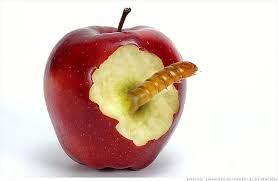 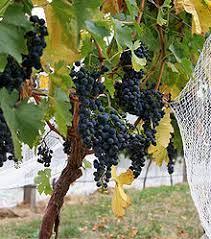 ՞՞․:․,,Թեմատիկ պլանավորում ՞՞4. ՞՞՞՞․4. ...․Թեմատիկ պլանավորում ՞՞....՞՞՞՞6.  :՞․6. ․Թեմատիկ պլանավորում ՞՞՞.՞՞՞․4.6. ․                                            Թեմատիկ պլանավորում ՞՞                       ՞՞՞․6. ․. 1-Թեմատիկ պլանավորում՞՞՞՞․․.                        Թեմատիկ պլանավորում ՞՞՞․…․.Թեմատիկ պլանավորում ՞՞՞․3. ․.Թեմատիկ պլանավորում ՞՞՞  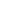 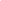 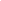 ՞․․Թեմատիկ պլանավորում՞՞՞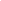 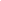 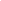 ՞․5. ․Թեմատիկ պլանավորում ՞ ՞՞՞․․Թեմատիկ պլանավորում ՞՞՞՞՞՞․․Թեմատիկ պլանավորում 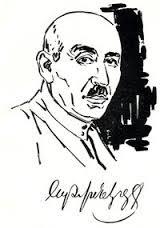 ․    4․   7․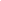 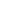 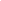 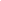 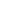 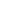 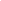 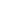 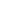 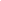 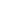 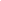 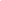 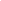 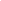 6․․4. Թեմատիկ պլանավորում 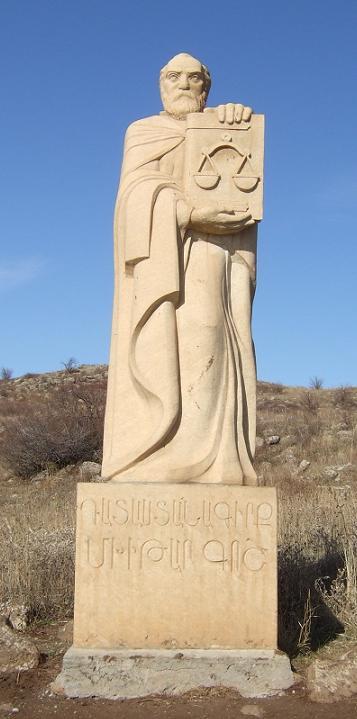 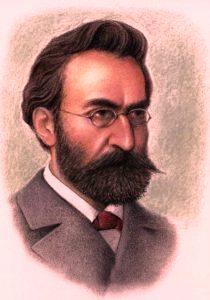 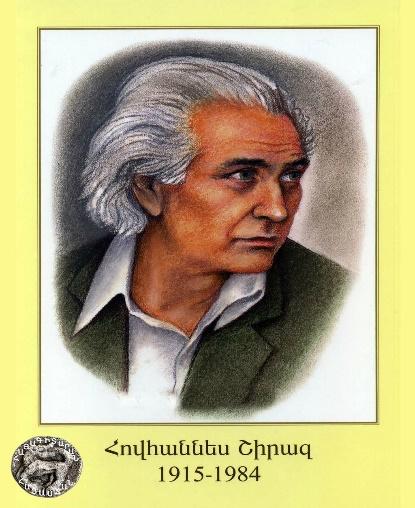 .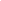 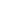 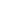 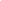 .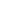 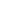 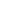 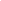 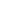 ․   Թեմատիկ պլանավորում ․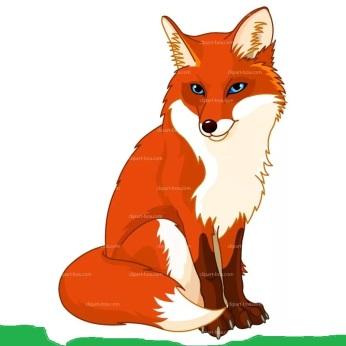 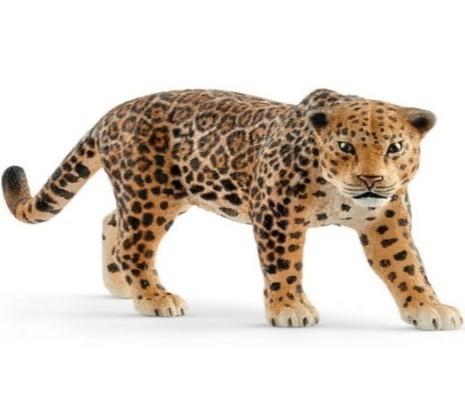 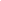 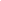 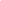 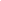 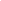 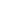 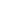 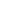 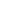 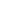 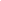 6. 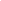 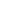 ․ Թեմատիկ պլանավորում 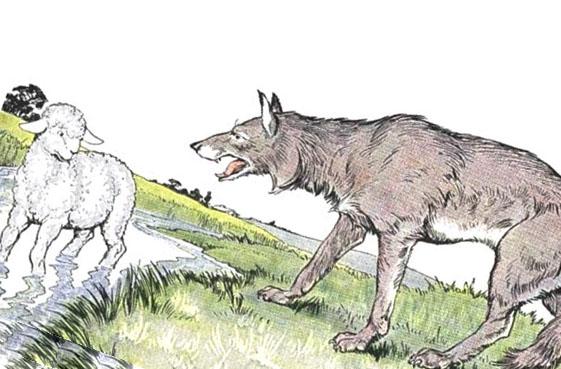 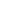 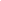 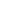 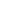 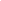 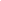 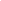 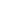 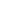 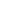 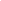 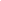 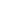 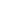 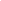 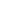 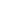 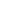 4:․Թեմատիկ պլանավորում 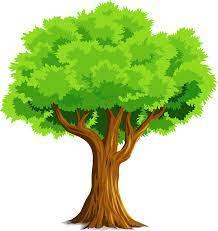 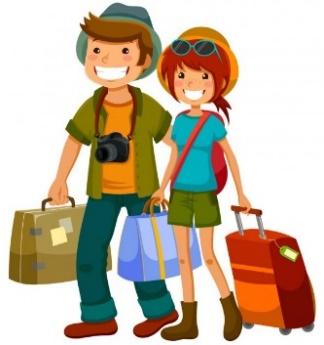 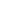 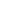 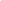  ++++ 8+ 5.3.    :․7.       Թեմատիկ պլանավորում 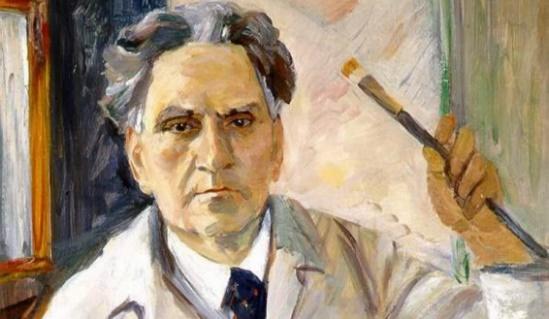 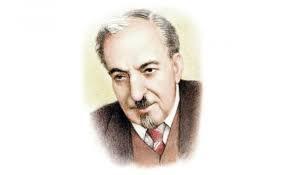 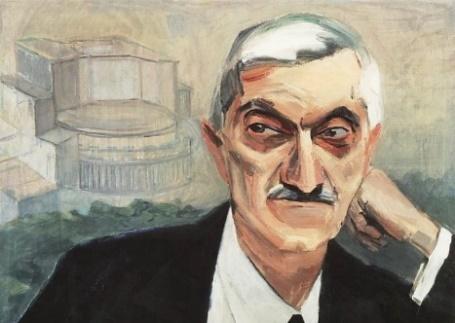 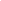 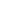 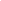 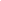 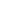 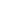 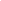 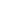 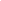 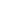 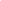 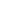 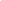 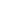 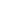 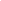 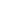 3. 5.  ․-  Թեմատիկ պլանավորում 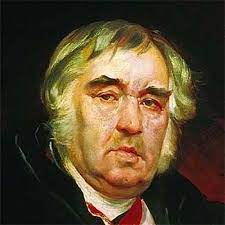 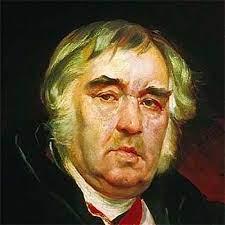 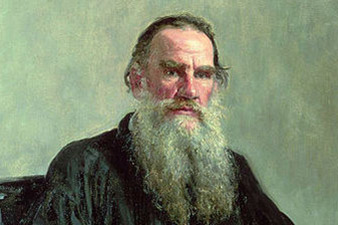 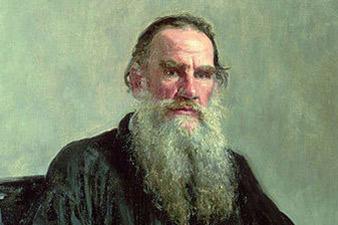 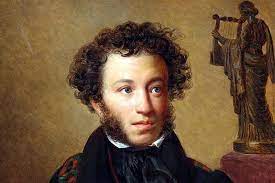 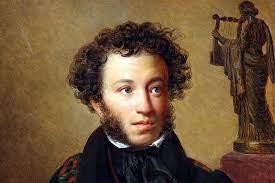 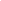 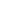 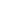 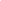 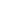 1.4. ---:․ Թեմատիկ պլանավորում 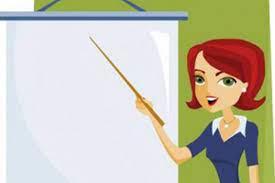 7.  :․ Թեմատիկ պլանավորում 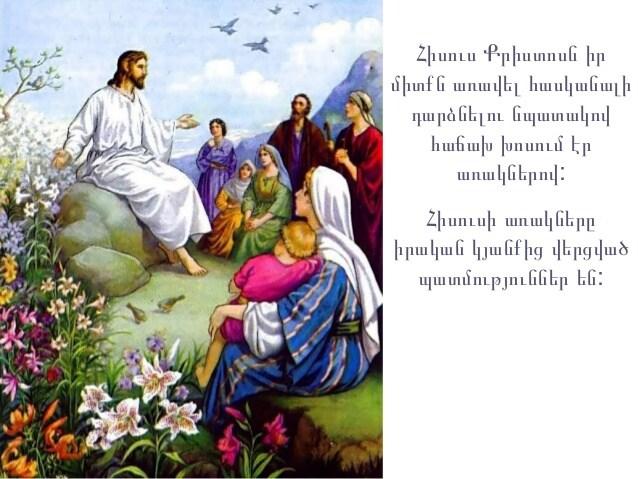 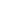 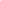 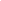 8. ․Թեմատիկ պլանավորում 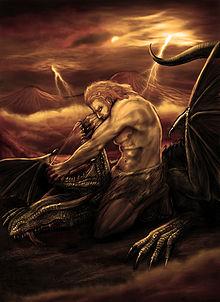 4. 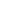 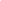 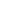 8. ․Թեմատիկ պլանավորում 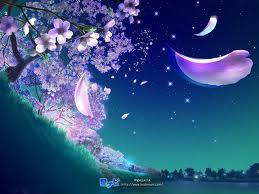 1. 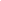 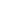 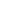 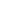 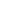 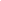 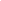 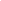 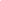 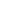 ․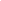 3. 4. :6. :7. ․Թեմատիկ պլանավորում 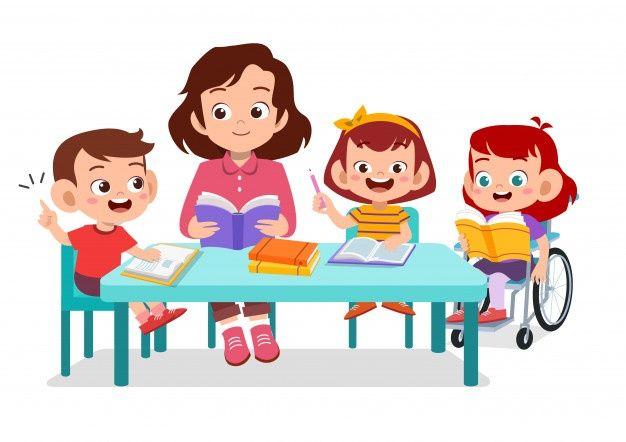 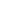 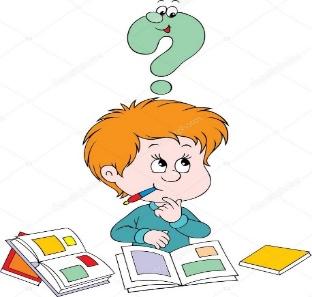 6. ․Թեմատիկ պլանավորում 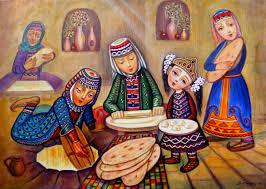 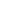 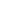 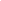 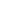 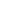 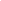 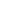 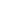 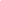 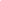 3. 7. Թեմատիկ պլանավորում 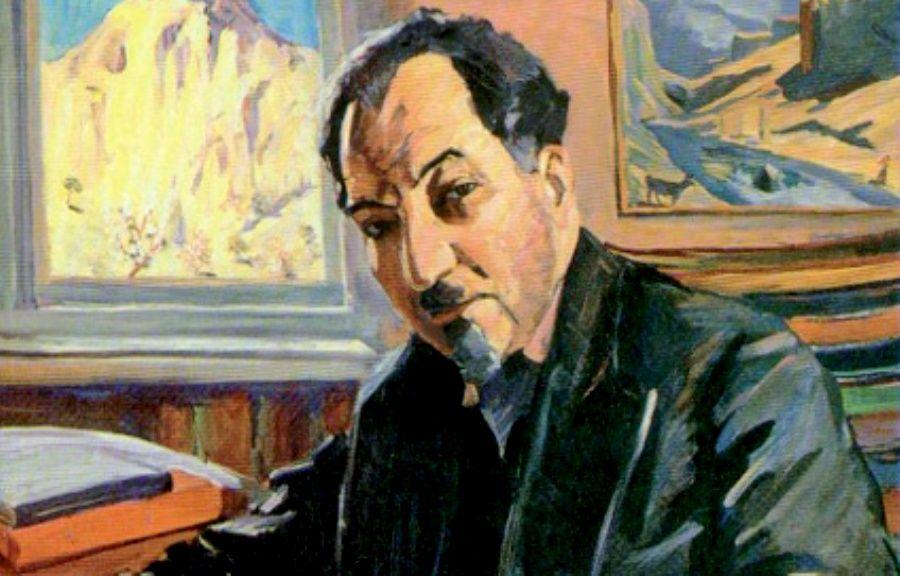 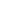 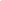 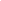 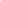 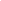 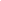  ուռազգիներիծառ      3. 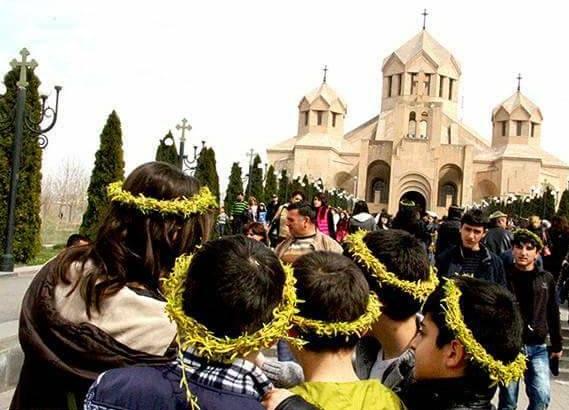 Թեմատիկ պլանավորում 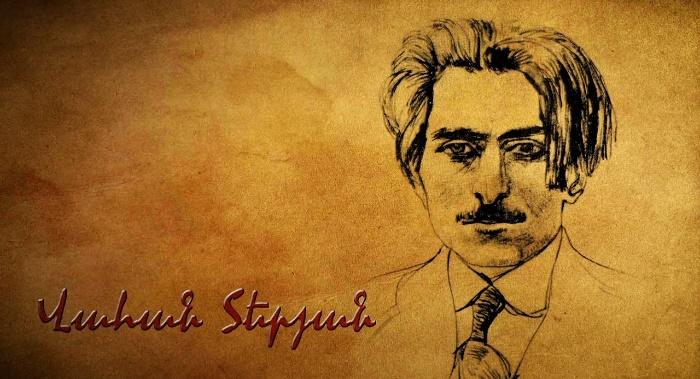 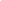 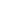 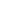 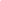 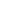 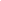 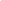 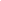 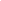 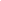 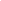 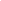 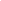 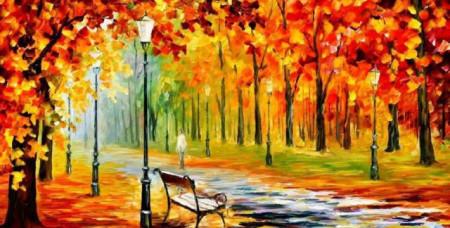 1.   3. 6. -:Թեմատիկ պլանավորում 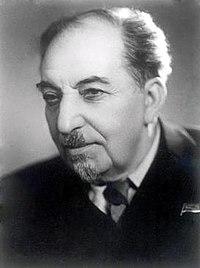 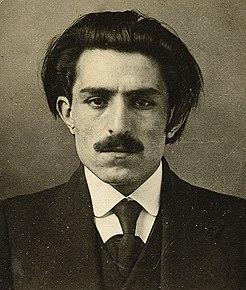 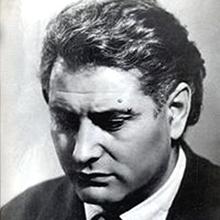 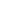 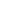 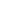 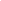 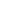 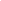 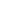 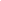 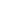 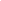 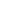 2.4. :5. Թեմատիկ պլանավորում 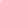 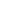 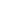 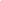 5. :.Թեմատիկ պլանավորում 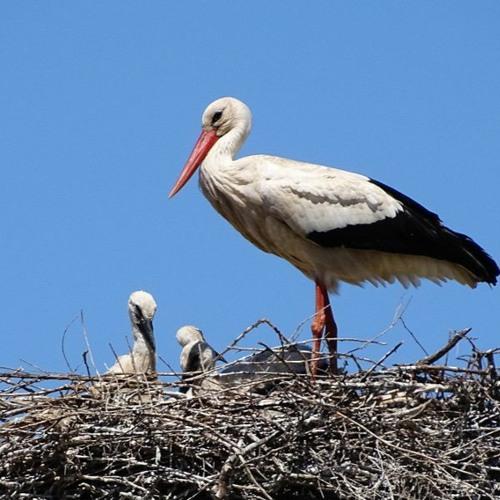 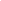 1.  4.5. Հայաստանումսև արագիլսպիտակ արագիլսպիտակսև արագիլները6. .Թեմատիկ պլանավորում 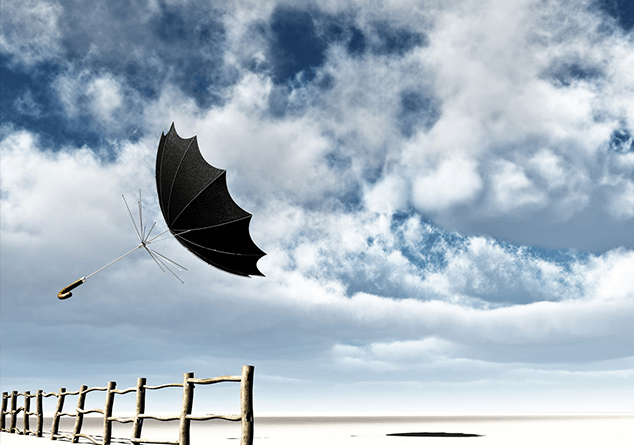 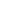 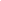 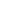 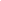 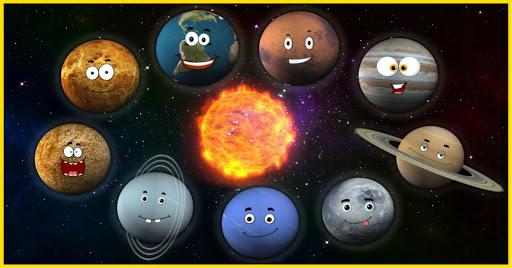 5. Արեգակնային համակարգումՄերկուրի, Վեներա, Երկիր, ՄարսՅուպիտեր, Սատուրն, ՈւրանՆեպտուն, Պլուտոն:7. .Թեմատիկ պլանավորում 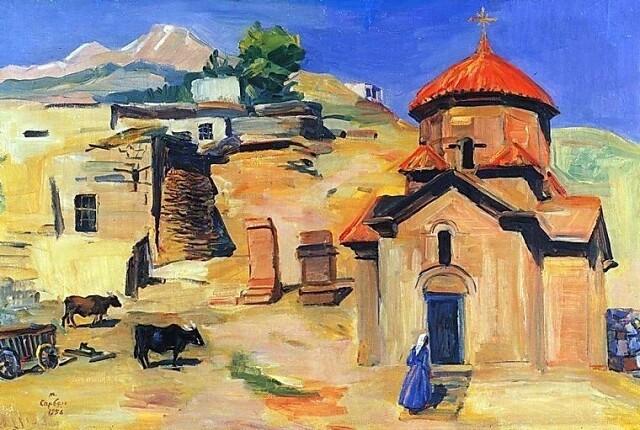 1. 1.:6. :.1.  Թեմատիկ պլանավորում 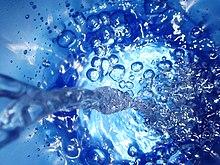 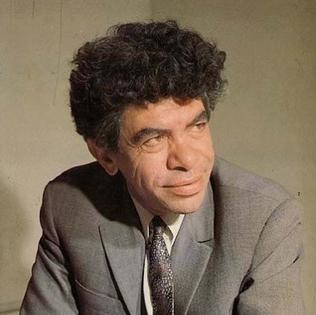 ) 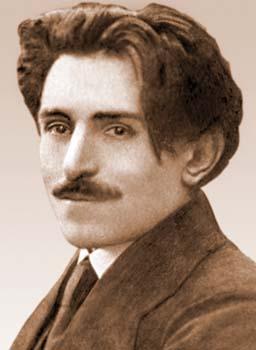 ) 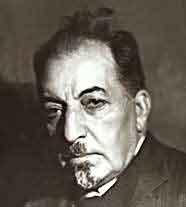 Թեմատիկ պլանավորում 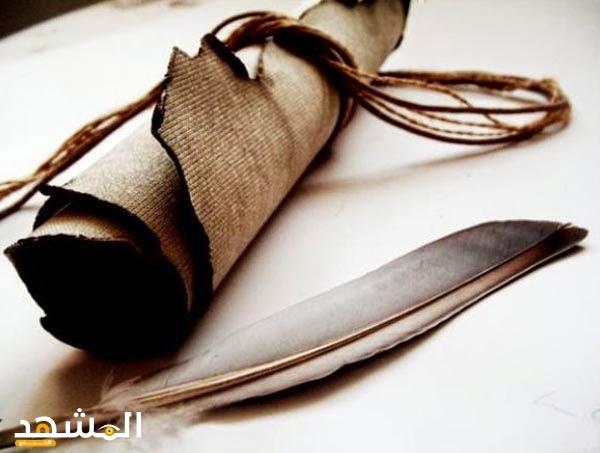 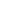 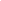 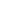 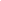 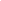 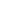 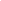 1. 3.8..Թեմատիկ պլանավորում 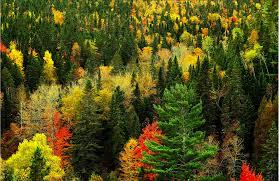 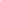 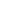 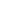 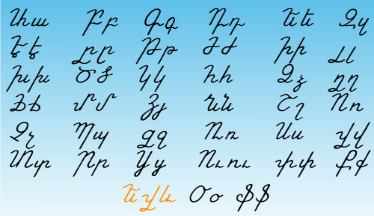 + 1. կենսոլորտի.Թեմատիկ պլանավորում 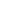 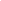 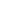 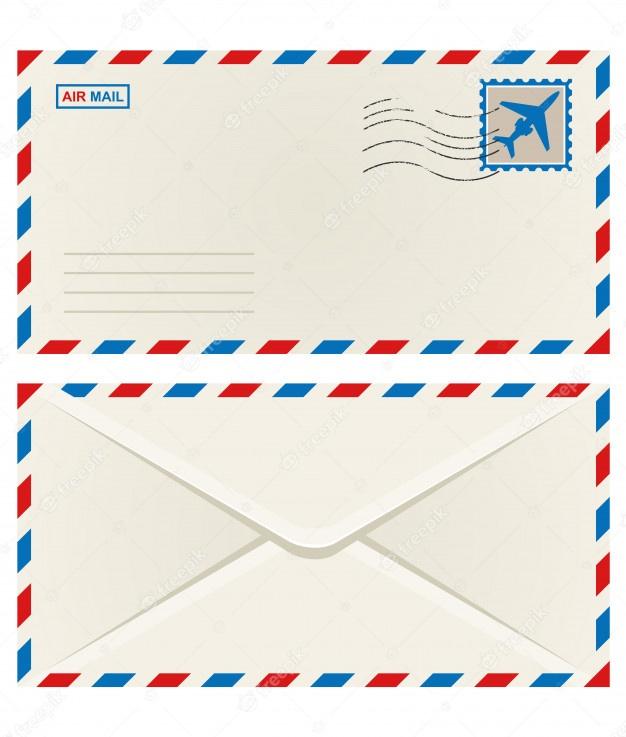 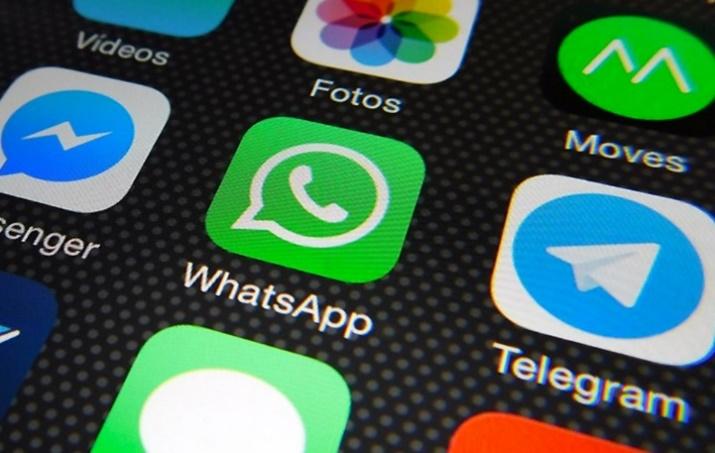 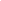 : .1/11/11/11/13Մուտքի դաս:  Զրույց մայրենիի մասինՄուտքի դաս:  Զրույց մայրենիի մասինՄուտքի դաս:  Զրույց մայրենիի մասին3/13/14, 5Ս. Կապուտիկյան, «Խոսք իմ որդուն»։ ՀնչյունաբանությունՍ. Կապուտիկյան, «Խոսք իմ որդուն»։ ՀնչյունաբանությունՍ. Կապուտիկյան, «Խոսք իմ որդուն»։ Հնչյունաբանություն3/13/14, 5Ս. Կապուտիկյան, «Խոսք իմ որդուն»։ Հնչյունաբանություն  Ս. Կապուտիկյան, «Խոսք իմ որդուն»։ Հնչյունաբանություն  Ս. Կապուտիկյան, «Խոսք իմ որդուն»։ Հնչյունաբանություն  3/13/16, 73/13/17, 8Ն. Զարյան, «Հայոց լեզուն»։ Հայերենի հնչյունները և նրանց դասակարգումը: Ձայնավոր հնչյուններ  Ն. Զարյան, «Հայոց լեզուն»։ Հայերենի հնչյունները և նրանց դասակարգումը: Ձայնավոր հնչյուններ  Ն. Զարյան, «Հայոց լեզուն»։ Հայերենի հնչյունները և նրանց դասակարգումը: Ձայնավոր հնչյուններ  3/13/17, 8.  « »։Հայերենի հնչյունները և նրանց դասակարգումը: Ձայնավոր հնչյուններ  .  « »։Հայերենի հնչյունները և նրանց դասակարգումը: Ձայնավոր հնչյուններ  .  « »։Հայերենի հնչյունները և նրանց դասակարգումը: Ձայնավոր հնչյուններ  3/13/19․․․3/13/110, 11Ա. Բիտով, «Հայաստանի դասերը»։ Բաղաձայն հնչյուններ:Ա. Բիտով, «Հայաստանի դասերը»։ Բաղաձայն հնչյուններ:Ա. Բիտով, «Հայաստանի դասերը»։ Բաղաձայն հնչյուններ:3/13/111, 12Ա. Բիտով, «Հայաստանի դասերը»։ Բաղաձայն հնչյուններ: Եռաշարք, երկշարք և միաշարք բաղաձայններԱ. Բիտով, «Հայաստանի դասերը»։ Բաղաձայն հնչյուններ: Եռաշարք, երկշարք և միաշարք բաղաձայններԱ. Բիտով, «Հայաստանի դասերը»։ Բաղաձայն հնչյուններ: Եռաշարք, երկշարք և միաշարք բաղաձայններ3/13/111, 121/11/11/11/11/11/113, 14Ասույթներ  մեր մայրենի լեզվի մասինԱսույթներ  մեր մայրենի լեզվի մասինԱսույթներ  մեր մայրենի լեզվի մասին1/11/114Գործնական աշխատանք:  Զեկուցումներ հայ նշանավոր գրողների մասինԳործնական աշխատանք:  Զեկուցումներ հայ նշանավոր գրողների մասինԳործնական աշխատանք:  Զեկուցումներ հայ նշանավոր գրողների մասին2/12/114Հայերենի երկհնչյուններըՀայերենի երկհնչյուններըՀայերենի երկհնչյունները2/12/114, 153/13/116, 17Գ. Էմին,  «Մեր այբուբենը» Գ. Էմին,  «Մեր այբուբենը» Գ. Էմին,  «Մեր այբուբենը» 3/13/116, 17Գ. Էմին,  «Մեր այբուբենը»-հատվածներ անգիր: Հայերենի այբուբենը: Հայոց տառերի թվային արժեքըԳ. Էմին,  «Մեր այբուբենը»-հատվածներ անգիր: Հայերենի այբուբենը: Հայոց տառերի թվային արժեքըԳ. Էմին,  «Մեր այբուբենը»-հատվածներ անգիր: Հայերենի այբուբենը: Հայոց տառերի թվային արժեքը3/13/1181/11/119Տեքստի մասինՏեքստի մասինՏեքստի մասին1/11/1201/11/11/11/17/17/122, 26«Ուրիշի համար փոս փորողը...» -1: Ուղղագրություն և ուղղախոսություն«Ուրիշի համար փոս փորողը...» -1: Ուղղագրություն և ուղղախոսություն«Ուրիշի համար փոս փորողը...» -1: Ուղղագրություն և ուղղախոսություն7/17/123, 26«Ուրիշի համար փոս փորողը...» -2: Ուղղագրություն և ուղղախոսություն«Ուրիշի համար փոս փորողը...» -2: Ուղղագրություն և ուղղախոսություն«Ուրիշի համար փոս փորողը...» -2: Ուղղագրություն և ուղղախոսություն7/17/124, 26«Ուրիշի համար փոս փորողը...» -3: Է, Ե ձայնավորների ուղղագրությունը«Ուրիշի համար փոս փորողը...» -3: Է, Ե ձայնավորների ուղղագրությունը«Ուրիշի համար փոս փորողը...» -3: Է, Ե ձայնավորների ուղղագրությունը7/17/125, 267/17/127․․․»․․․»․․․»7/17/128, 297/17/128, 296/16/129, 30, 31, 34Մուրացկանը և հարուստը» - 1Մուրացկանը և հարուստը» - 1Մուրացկանը և հարուստը» - 16/16/131, 32, 34Օ, Ո-ի ուղղագրությունըՕ, Ո-ի ուղղագրությունըՕ, Ո-ի ուղղագրությունը6/16/132-346/16/135-366/16/135-366/16/135-361/11/1361/11/1531/11/16/16/137, 40Մ.Կորյուն,«Այգեպան Մոսին» -1Մ.Կորյուն,«Այգեպան Մոսին» -1Մ.Կորյուն,«Այգեպան Մոսին» -16/16/138- 40Ը-ի ուղղագրությունըԸ-ի ուղղագրությունըԸ-ի ուղղագրությունը6/16/141, 426/16/141, 426/16/141, 426/16/141, 421/11/1426/16/143,44, 47Հովհ. Թումանյան, «Խոսող ձուկը» -1 Հովհ. Թումանյան, «Խոսող ձուկը» -1 Հովհ. Թումանյան, «Խոսող ձուկը» -1 6/16/144, 476/16/145-47,48Հովհ. Թումանյան, «Խոսող ձուկը»-3։ Յ ձայնակապի ուղղագրությունըՀովհ. Թումանյան, «Խոսող ձուկը»-3։ Յ ձայնակապի ուղղագրությունըՀովհ. Թումանյան, «Խոսող ձուկը»-3։ Յ ձայնակապի ուղղագրությունը6/16/148, 496/16/148, 496/16/148, 491/11/1521/11/1191/11/12/12/150Լեոնարդո դա Վինչի, «Կարապը»Լեոնարդո դա Վինչի, «Կարապը»Լեոնարդո դա Վինչի, «Կարապը»2/12/151Լեոնարդո դա Վինչի, «Կարապը»Յա-Իա-Եա երկհնչյունների ուղղագրությունը և ուղղախոսությունըԼեոնարդո դա Վինչի, «Կարապը»Յա-Իա-Եա երկհնչյունների ուղղագրությունը և ուղղախոսությունըԼեոնարդո դա Վինչի, «Կարապը»Յա-Իա-Եա երկհնչյունների ուղղագրությունը և ուղղախոսությունը2/12/153Ույ-Յու երկհնչյունների ուղղագրությունըՈւյ-Յու երկհնչյունների ուղղագրությունըՈւյ-Յու երկհնչյունների ուղղագրությունը2/12/153-542/12/154-55Ոյ-Յո-Իո երկհնչյունների ուղղագրությունըՈյ-Յո-Իո երկհնչյունների ուղղագրությունըՈյ-Յո-Իո երկհնչյունների ուղղագրությունը2/12/1551/11/1611/11/17/17/156-57,63Ղ. Աղայան, «Եղեգնուհին» -1Ղ. Աղայան, «Եղեգնուհին» -1Ղ. Աղայան, «Եղեգնուհին» -17/17/157-59,637/17/159-61, 647/17/161-647/17/17/17/17/17/16/166 -73.Ք. Անդերսեն ,« Սոխակը»:.Ք. Անդերսեն ,« Սոխակը»:.Ք. Անդերսեն ,« Սոխակը»:6/166- 736/1                 66- 736/1                  66- 736/1               66- 736/1               66- 731/11/11/15/174-805/1             74-805/1            74-805/1          74-805/1         74-806/1          81-896/1          81-896/1          81-896/1          81-896/1          81-896/1          81-891/11/11/15/1        90-965/1        90-96  5/190-965/190-965/12/12/15/197-1045/197-1045/197-1045/197-1045/13/1105-1103/1105-1103/1105-1101/11/11/13/1111-1143/1111-1143/1111-1142/1115-1182/1115-1182/1119- 123 2/1119-1233/1124- 1293/1124- 1293/1124- 1295/1130-1375/1130-1375/1130-1375/1130-1375/1130-1371/11/11/11/1․․․․․․․․․․2/1141,142,1432/1142,1433/1144,145, 147Հ.Շիրազ «Մարգարիտն ու փրփուրը» :                                                       Վանկ3/1144,145, 1473/1144,145, 1471/1148Ա. Խնկոյան «Խխունջն ու սունկը»1/1149Մ. Գոշ «Ուղտը և իր խնամողը»2/1150-151Եզոպոս «Աղվեսն ու հովազը»2/1150-151Եզոպոս «Գայլերն ու ոչխարները»1/1152Եզոպոս «Ուղևորներն ու սոսին»3/1153-155Ավ. Իսահակյան «Կյանքից թանկ բանը»: Տողադարձ3/1153-1553/1153-1551/11/11/12/1157Իվան Կռիլով <<Տերևներն ու արմատները>>: Խոսքի զարգացում2/1157Առակի բարոյախոսական նշանակությունը3/1159Հիսուսի առակները «Մարդը, որ ներել չէր ուզում»: Խոսքի զարգացում3/11593/11/11622/12/1.․․3/1166«Ծնունդ Վահագնի»: Խոսքի զարգացում3/11663/13/1167Ս. Շահազիզ «Երազ»3/1168Ս. Շահազիզ «Երազ»: Բառային շեշտ3/1168Ս. Շահազիզ «Երազ»1/11/11/12/1171, 1722/1171, 1724/1173, 174, 1754/1173, 174, 1754/1173, 174, 1754/1173, 174, 1754/1176, 1774/1176, 1774/1176, 1774/1176, 1774/1178, 1794/1178, 1794/1178, 1794/1178, 1794/1181, 182, 1834/1181, 182, 1834/1181. 182, 1834/1181, 182, 1833/1184, 1853/1184, 1853/1184, 1851/11/11/14/1186, 187, 1884/1186, 187, 1884/1186, 187, 1884/1186, 187, 1882/1189, 1902/1189, 1902/1190, 191Պ.Սևակ  « Ջրերի լեզուն»2/1190, 1911/11/11/11/12/12/1․․․․․․․․ ․․․6/1194-197Քիփլինգ  «Թե ինչպես գրվեց առաջին նամակը»6/1194-197»6/1194-197»6/1194- 199»6/1194- 199»6/1194- 199»1/11/11/12/12/15/1201-2075/1201-2075/1201-2075/1201-2075/1201-2074/1208-211«Հայրենի անտառներ» (ըստ Մ.Ղուկասյանի)։ Պարզ և բարդ նախադասություն4/1208-2114/1208-2114/1208-2111/11/11/14/1214, 215, 2164/1214, 2174/1214, 2174/12171/12/12/14/14/14/14/11/11/1